EMEFEI __________________________________________________________NOME____________________________________________________ ANO _____ PROFESSORA:____________________________________________________FAÇA NO CADERNO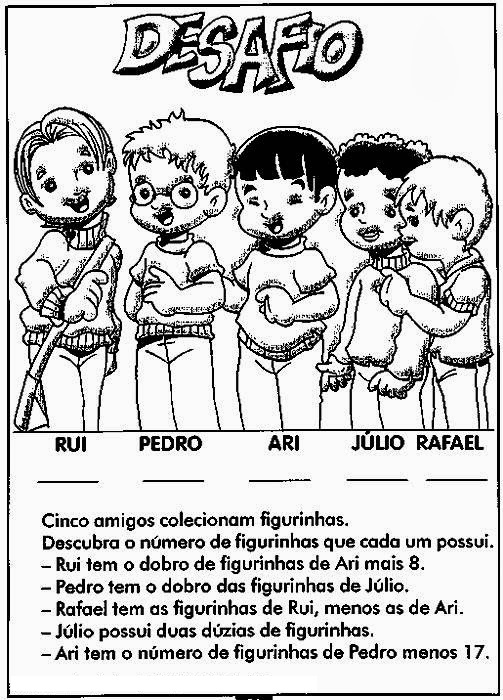 